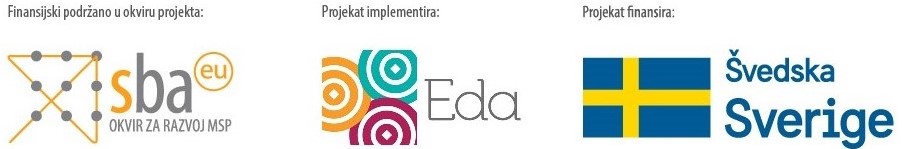 Eda – Agencija za razvoj preduzeća Banja Luka objavljuje:Javni poziv za izražavanje interesa za tehničku podršku u oblasti energetske efikasnosti i energetskog menadžmenta u okviru projekta Evropski akt o malom biznisu kao okvir strategija i politika za mala i srednja preduzeća u Bosni i Hercegovini – SBA in BiHO PROJEKTUProjekat Evropski akt o malom biznisu kao okvir strategija i politika za mala i srednja preduzeća u Bosni i Hercegovini – SBA in BiH (Projekat) ima za cilj ubrzanje ekonomske integracije sa Evropskom unijom u oblasti okvira za podršku malim i srednjim preduzećima (MSP), sa pozitivnim uticajem na ostvarenja MSP u Bosni i Hercegovini kroz stvaranje harmonizovanog zakonskog, strateškog i policy okvira za MSP. Projekat je finansiran je od strane Švedske, posredstvom Švedske agencije za međunarodni razvoj i saradnju (Sida), a provodi ga Agencija za razvoj preduzeća – Eda, Banja Luka (Eda).PREDMET I CILJ JAVNOG POZIVAPredmet Javnog poziva je izbor MSP sa sjedištem u BiH, u lokacijama definisanim Javnim pozivom, koja su zainteresovana za unapređenje energetske efikasnosti i energetskog menadžmenta. Cilj Javnog poziva je unapređenje energetske efikasnosti domaćih MSP, kroz promociju mreža energetske efikasnosti u industriji (MEEI).Podrška Zainteresovanim MSP, koja imaju potrebu za unapređenjem energetske efikasnosti i energetskog menadžmenta, biće obezbijeđena tehnička podrška kroz finansiranje provođenja treninga u oblasti energetske efikasnosti i energetskog menadžmenta, te provođenje energetskog audita, s ciljem identifikacije mogućnosti za unapređenje energetske efikasnosti MSP. Pored toga, biće inicirana razmjena znanja i iskustava MSP u okviru navedenih oblasti. Tehnička podrška će biti obezbijeđena angažovanjem sertifikovanih energetskih menadžera i auditora. U okviru Javnog poziva, predviđena je tehnička podrška za 16 MSP.Period implementacijeOkvirni period provođenja aktivnosti, odnosno pružanja tehničke podrške je 15. avgust – 30. novembar 2021. godine. Period provođenja aktivnosti za prijave dostavljene do 01.08.2021. godine ostaje 01. avgust – 30. novembar 2021. godine.KORISNICI PODRŠKEKorisnici podrške mogu biti poslovni subjekti koji ispunjavaju sljedeće uslove:Imaju status privrednog društva;Pripadaju kategoriji MSP, odnosno:prоsјеčnо gоdišnjе zаpоšlјаvајu mаnjе оd 250 rаdnikа;оstvаruјu ukupni gоdišnji prihоd dо 97.790.000 KM ili imајu vriјеdnоst pоslоvnе imоvinе dо 84.099.400 KM;Posluju u oblasti industrijske proizvodnje (područje C KD BiH 2010);Imaju sjedište poslovanja u jednom od sljedećih područja:Područje 1: Prijedor, Banja Luka, Kostajnica, Gradiška, Doboj, Derventa, Teslić, Kozarska Dubica, Kotor Varoš, Laktaši, Modriča, Mrkonjić Grad, Novi Grad, Prnjavor, Srbac i Čelinac;Područje 2: Tešanj – Brčko Distrikt – Tuzlanski kanton;Ispunjavaju minimalne uslove u pogledu kadrovske strukture, odnosno imaju zaposlenog najmanje jednog inžinjera tehničke struke;Imaju prosječan godišnji utrošak energije viši od 50.000,00 KM u protekle dvije godine;Iskažu spremnost uprave da obezbijedi potrebne podatke i angažuju kapacitete za provođenje aktivnosti.Ispunjenost svih uslova iz tačke 3. Javnog poziva, dokazuju se prijavnim obrascima i dokumentacijom iz tačke 5.1 ovog Javnog poziva. Eda zadržava pravo zahtijevanja dodatnih informacija ili dokumentacije, s ciljem pravilne ocjene prijava.OCJENA PRIJAVAFormalna prihvatljivostPrijave zainteresovanih MSP će prvo biti ocijenjene na osnovu sljedećih formalnih uslova:Prihvatljivost MSP,Kompletnost i ispravnost prijave,Blagovremenost prijave.Izbor MSPIzbor MSP će se vršiti prema redoslijedu dostavljanja prijava zainteresovanih MSP, uz obavezu ispunjenosti uslova iz tačke 4.1. Javnog poziva. U granicama raspoloživih finansijskih sredstava, izbor MSP će se vršiti do izbora 16 korisnika tehničke podrške. Bez obzira na broj izabranih MSP, a imajući u vidu vremenske okvire Projekta, prijave MSP koje budu dostavljene nakon isteka krajnjeg roka za dostavljanje prijava iz tačke 5.2. javnog poziva, neće biti razmatrane.Ugovor o saradnjiMSP za koje se ocijeni da ispunjavaju uslove formalne prihvatljivosti i navedene kriterijume, biće ponuđeno zaključenje ugovora o saradnji kojim će se preciznije utvrditi konkretni oblici i uslovi saradnje, te međusobna prava i obaveze. PODNOŠENJE PRIJAVADokumentacijaKako bi se prijavili na ovaj javni poziv, poslovni subjekti su dužni dostaviti sljedeću dokumentaciju:Popunjen, potpisan i ovjeren Prilog 1 – Izjava o izražavanju interesa;Kopiju aktuelnog izvoda iz sudskog registra, ne starijeg od tri mjeseca, računajući od krajnjeg roka za podnošenje prijava iz tačke 5.2. javnog poziva (nije potrebno ovjeravati);Rok za podnošenje prijavaOvaj Javni poziv je otvoren od dana objavljivanja na web stranici Ede, do izbora 16 MSP zainteresovanih za tehničku podršku, a najkasnije do 15. avgusta 2021. godine. Način dostavljanja prijavaPrijave se dostavljaju na sljedeći način:E-mailom na adresu eda@edabl.org, pri čemu je potrebno dostaviti skenirane verzije traženih dokumenata iz tačke 5.1.Prijavni obrazac možete preuzeti na: https://bit.ly/34vvqGc.Komunikacija sa podnosiocima prijavaSvi podnosioci prijava će biti obaviješteni o rezultatima Javnog poziva, pisanim putem, odmah nakon okončanja postupka otvaranja i ocjene prijava. Dodatne informacije po ovom javnom pozivu mogu se dobiti pisanim putem, na osnovu upita zainteresovanih MSP, upućenog na eda@edabl.org 